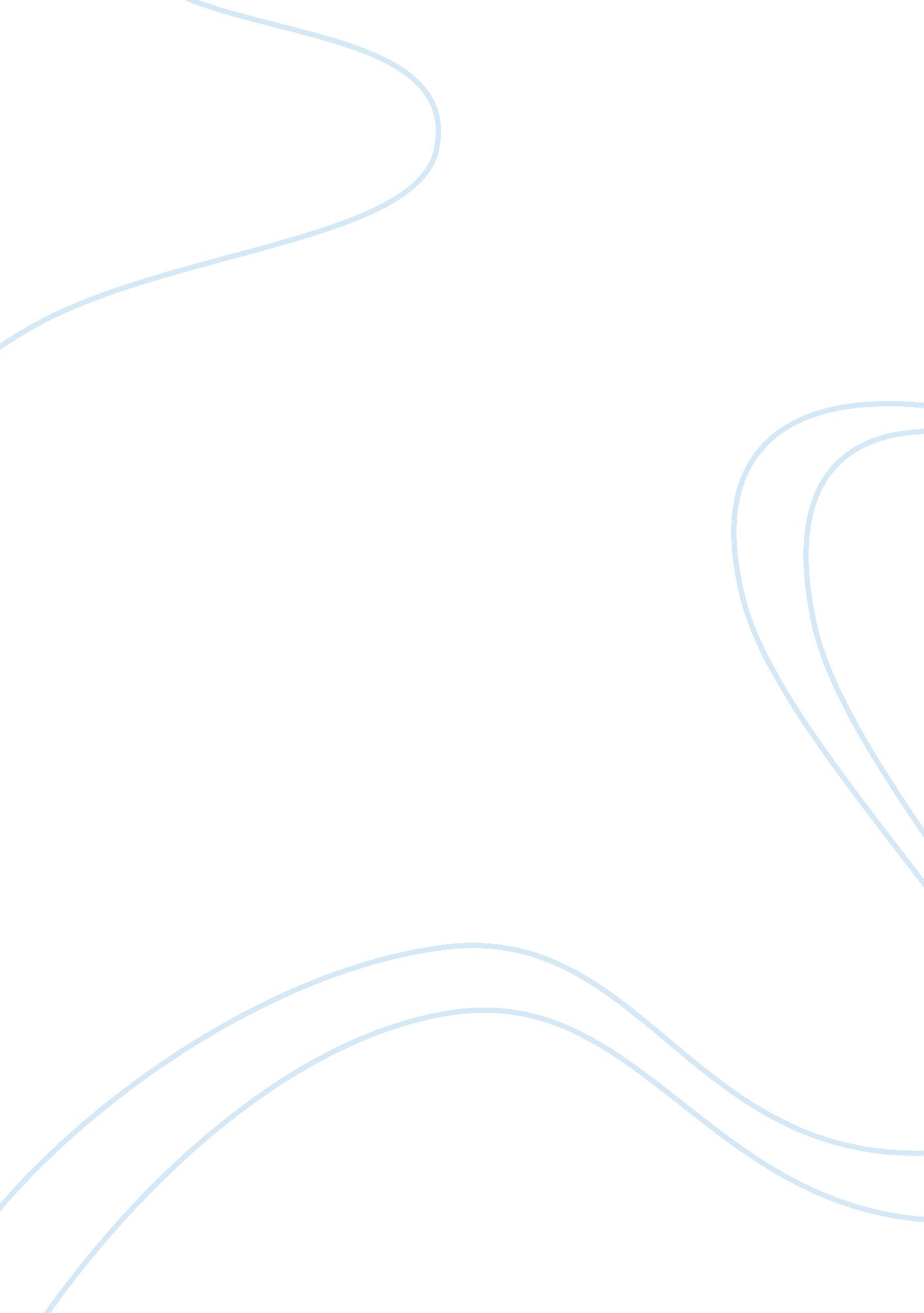 Global warming pollutants and ways to curb them essay sampleEnvironment, Global Warming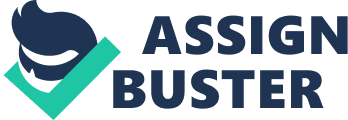 Global warming is an increase of temperature in the earth’s surface caused by the greenhouse effect and irradiance of solar changes. It is the main problem that the world is facing currently and it needs an urgent solution before it brings adverse effects on the globe. Global warming is transforming everything around the globe including the economy, health and the community. Scientists have continuously warned that if global warming is not curbed aggressively now, its results will be very disastrous all over the world. They feel that, if the greenhouse effects emissions are not curbed, the US temperatures will rise from 3 to 10 degrees higher by the end of the century (Johansen 24). 
Global warming pollutants and other carbon dioxide emission are collected like a thick blanket in the atmosphere and this has trapped the sun’s heat causing the earth to warm up. If the current trends continue, major and disastrous consequences should be expected worldwide. In addition to global warming causing adverse effects on the ecosystem, water resources, transport, agriculture and energy supply, it has been argued that it can pose adverse effects on the human health. For example, global warming can lead to illnesses and deaths related to extreme heat and heat waves that comes on the earth surface therefore, the entire human race is at risk of health issues. 
Global warming is a dramatically serious and critical problem that needs an urgent solution. The main solutions for this problem are by cutting air pollution and expanding the use of clean energy. Carbon pollution and greenhouse effects emissions are behind the planet getting hotter and hotter and this increases the chances of droughts, floods, storms, hurricanes, health risks and other weather disasters. By cutting air pollution, we need to reduce daily carbon emissions. This is by using environmental friendly cars which run cleaner and burn less gas. Moreover, driving les can also help curb carbon emissions since most emissions come from vehicles and if their use is limited, there will be fewer emissions. Since most industries emit large amounts of gases and carbon dioxide to the atmosphere, it is advisable to plant trees around factories. Trees help to remove carbon dioxide in the air and releases oxygen in the atmosphere. (Johansen 96). Every individual should focus on planting a tree at least everyday and avoid cutting them to keep the environment clean. Other solutions for global warming are buying foods that are organic in nature, keeping vehicle tires properly inflated, and encouraging others to conserve energy. 
One other good way to prevent global warming is by using power produced by alternative means instead of burning of fossil fuels, which have a high rate of carbon dioxide emissions. Solar energy is good alternative that can be used. We should increase the use of clean and renewable energy to avoid the greenhouse effect emissions. One of the best advantages of solar energy is that it has no carbon dioxide emissions that can warm the atmosphere. Moreover, it is also very important to save energy by turning off electrical appliances when not in use. Furthermore, it is upon every individual to change their light bulbs to energy efficient ones and make sure the lights are off when not in use. Buying energy efficient appliances in our homes is also advisable and this will help conserve energy used in our homes. In addition, every individual is advised to recycle anything that is recyclable so as to avoid dumping which later pollutes the environment. 
In essence, it is very important for every person to ensure that they are doing something to help prevent the effects of global warming in our atmosphere. This is by adapting to a responsive lifestyle in order to save our planet before it is too late. If we all contribute, it will help curb this urgent problem and the results will be positive to the entire world thus making it a safe place to live. Work Cited Johansen, Bruce, E. Global Warming Desk. Westport: Greenwood Press, 2001. Print. 